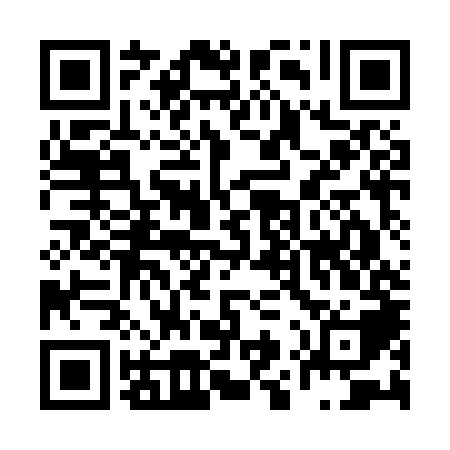 Ramadan times for Cotton Plant, Arkansas, USAMon 11 Mar 2024 - Wed 10 Apr 2024High Latitude Method: Angle Based RulePrayer Calculation Method: Islamic Society of North AmericaAsar Calculation Method: ShafiPrayer times provided by https://www.salahtimes.comDateDayFajrSuhurSunriseDhuhrAsrIftarMaghribIsha11Mon6:116:117:201:154:377:107:108:1912Tue6:106:107:191:154:377:117:118:2013Wed6:086:087:181:144:377:117:118:2114Thu6:076:077:161:144:387:127:128:2215Fri6:056:057:151:144:387:137:138:2316Sat6:046:047:131:134:387:147:148:2317Sun6:036:037:121:134:397:157:158:2418Mon6:016:017:111:134:397:167:168:2519Tue6:006:007:091:134:397:167:168:2620Wed5:585:587:081:124:407:177:178:2721Thu5:575:577:061:124:407:187:188:2822Fri5:555:557:051:124:407:197:198:2923Sat5:545:547:041:114:417:207:208:3024Sun5:525:527:021:114:417:207:208:3025Mon5:515:517:011:114:417:217:218:3126Tue5:495:496:591:104:417:227:228:3227Wed5:485:486:581:104:427:237:238:3328Thu5:465:466:571:104:427:247:248:3429Fri5:455:456:551:104:427:247:248:3530Sat5:435:436:541:094:427:257:258:3631Sun5:425:426:521:094:427:267:268:371Mon5:405:406:511:094:437:277:278:382Tue5:395:396:501:084:437:287:288:393Wed5:375:376:481:084:437:287:288:404Thu5:365:366:471:084:437:297:298:405Fri5:345:346:461:074:437:307:308:416Sat5:335:336:441:074:437:317:318:427Sun5:315:316:431:074:447:327:328:438Mon5:305:306:411:074:447:327:328:449Tue5:285:286:401:064:447:337:338:4510Wed5:275:276:391:064:447:347:348:46